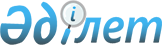 "Қазақстан Республикасының кейбір заңнамалық актілеріне білім беру мәселелері бойынша өзгерістер мен толықтырулар енгізу туралы" Қазақстан Республикасы Заңының жобасы туралыҚазақстан Республикасы Үкіметінің 2007 жылғы 3 шілдедегі N 565 Қаулысы



      Қазақстан Республикасының Үкіметі 

ҚАУЛЫ ЕТЕДІ:




      "Қазақстан Республикасының кейбір заңнамалық актілеріне білім беру мәселелері бойынша өзгерістер мен толықтырулар енгізу туралы" Қазақстан Республикасы Заңының жобасы Қазақстан Республикасы Парламентінің қарауына енгізілсін.


      Қазақстан Республикасының




      Премьер-Министрі


Жоба



Қазақстан Республикасының Заңы





Қазақстан Республикасының кейбір заңнамалық






актілеріне білім беру мәселелері бойынша өзгерістер






мен толықтырулар енгізу туралы



      1-бап. Қазақстан Республикасының мынадай заңнамалық актілеріне өзгерістер мен толықтырулар енгізілсін:



      1. 1997 жылғы 13 желтоқсандағы Қазақстан Республикасының Қылмыстық-атқару 
 кодексіне 
 (Қазақстан Республикасы Парламентінің Жаршысы 1997 ж., N 24, 337-құжат; 2000 ж., N 6, 141-құжат; N 8, 189-құжат; N 18, 339-құжат; 2001 ж., N 8, 53-құжат; N 17-18, 245-құжат; N 24, 338-құжат; 2002 ж., N 23-24, 192-құжат; 2004 ж., N 5, 22-құжат; N 23, 139, 142-құжат; N 24, 154-құжат; 2005 ж.,N 13, 53-құжат; 2006 ж., N 11, 55-құжат; 2007 ж., N 2, 18-құжат; N 5-6, 40-құжат; N 9, 67-құжат; N 10, 69

- 

құжат):



      1) 7-баптың 2-тармағында "орта" деген сөз "бастауыш, негізгі орта, жалпы орта" деген сөздермен ауыстырылсын;



      2) 104-баптың 1-тармағында "бастапқы кәсіптік" деген сөздер "техникалық және кәсіптік" деген сөздермен ауыстырылсын;



      3) 108-баптың тақырыбында және мәтін бойынша "орта" деген сөз "бастауыш, негізгі орта, жалпы орта" деген сөздермен ауыстырылсын;



      4) 125-баптың 4-тармағындағы "жоғары және орта кәсіптік білім беру мекемелерінде" деген сөздер "жоғары және орта оқу орнынан кейінгі" деген сөздермен ауыстырылсын;



      5) 137-баптың 3-тармағындағы "орта" деген сөз "бастауыш, негізгі орта, жалпы орта, техникалық және кәсіптік, орта оқу орнынан кейінгі" деген сөздермен ауыстырылсын.



      2. 2001 жылғы 12 маусымдағы "Салық және бюджетке төленетін басқа да міндетті төлемдер туралы" Қазақстан Республикасының 
 Кодексіне 
 (Салық кодексіне) (Қазақстан Республикасы Парламентінің Жаршысы, 2001 ж., N 11-12, 168-құжат; 2002 ж., N 6, 73, 75-құжаттар; N 19-20, 171-құжат; 2003 ж., N 1-2, 6-құжат; N 4, 25-құжат; N 11, 56-құжат; N 15, 133, 139-құжаттар; N 21-22, 160-құжат; N 24, 178-құжат; 2004 ж., N 5, 30-құжат; N 14, 82-құжат; N 20, 116-құжат; N 23, 140, 142-құжаттар; N 24, 153-құжат; 2005 ж., N 7-8, 23-құжат; N 21-22, 86, 87-құжаттар; N 23, 104-құжат; 2006 ж., N 1, 4, 5-құжаттар; N 3, 22-құжат; N 4, 24-құжат; N 8, 45, 46-құжаттар; N 10, 52-құжат; N 11, 55-құжат; N 12, 77-құжат; N 13, 85- құжат; N 16, 97, 98, 103-құжаттар; 2007 ж., N 1, 4-құжат; N 2, 16, 18-құжат; N 3, 20-құжат; N 4, 170-құжат; N 5-6, 37, 40-құжат; N 9, 67-құжат; N 10, 69- құжат):



      1) 90-1-баптың 2-тармағының 2) тармақшасы мынадай редакцияда жазылсын:



      "2) мектепке дейінгі тәрбие мен оқыту саласындағы қызмет; бастауыш, негізгі орта, жалпы орта; техникалық және кәсіптік, орта білімнен кейінгі, жоғары және жоғары оқу орнынан кейінгі білім; қосымша білім беру; қайта даярлау және біліктілікті арттыру;";



      2) 121-баптың 1-тармағының 2)тармақшасында:



      "негізгі, орта, қосымша жалпы білім; бастауыш, орта, жоғары және жоғары оқу орнынан кейінгі кәсіптік" деген сөздер "негізгі орта, жалпы орта білім; техникалық және кәсіптік, орта оқу орнынан кейінгі, жоғары және жоғары оқу орнынан кейінгі" деген сөздермен ауыстырылсын;



      "жалпы және кәсіптік" деген сөздер алынып тасталсын;



      3) 231-баптың 2) тармақшасында:



      "негізгі, орта, қосымша жалпы білім; бастауыш, орта" деген сөздер "негізгі орта, жалпы орта, қосымша білім беру; техникалық және кәсіптік, орта оқу орнынан кейінгі" деген сөздермен ауыстырылсын;



      4) 371-баптың 4-тармағының 6) тармақшасында:



      он алтыншы абзац мынадай редакцияда жазылсын:



      "балаларға арналған ұйымдар мен қосымша білім беру ұйымдарының";



      он жетінші абзацтағы "білім беру" деген сөздер "жалпы білім беретін оқу" деген сөздермен ауыстырылсын;



      он сегізінші абзацтағы "жалпы бастауыш, негізгі жалпы немесе жалпы орта, бастауыш кәсіптік, орта кәсіптік, жоғары кәсіптік, жоғары оқу орнынан кейінгі кәсіптік білім беру" деген сөздер "бастауыш, негізгі орта, жалпы орта, техникалық және кәсіптік, орта оқу орнынан кейінгі, жоғары, жоғары оқу орнынан кейінгі білім беру" деген сөздермен ауыстырылсын.



      3. 2003 жылғы 20 маусымдағы Қазақстан Республикасының Жер 
 кодексіне 
 (Қазақстан Республикасы Парламентінің Жаршысы, 2003 ж., N 13, 99-құжат; 2005 ж., N 9, 26-құжат; 2006 ж., N 1, 5-құжат;N 3, 22-құжат; N 11, 55-құжат; N 12, 79, 83-құжаттар; N 16, 97-құжат; 2007 ж., N 1, 4-құжат; N 2, 8-құжат):



      1) 105-баптың 3-тармағының 1)тармақшасында "балалардың мектепке дейінгі мекемелері" деген сөздер "мектепке дейінгі ұйымдар" деген сөздермен ауыстырылсын;



      107-баптың 3-тармағының 2) тармақшасында "жалпы, арнаулы орта білім беру мекемелері" деген сөздер "мектепке дейінгі ұйымдары, орта, техникалық және кәсіптік, орта оқу орнынан кейінгі ұйымдары" деген сөздермен ауыстырылсын.



      4. 2004 жылғы 24 сәуірдегі Қазақстан Республикасының Бюджет 
 кодексіне 
 (Қазақстан Республикасы Парламентінің Жаршысы, 2004 ж., N 8-9, 53-құжат; N 20, 116-құжат; N 23, 140, 142-құжаттар; 2005 ж., N 14, 55-құжат; N 21-22, 87-құжат; 2006 ж., N 1, 5-құжат; N 3, 22-құжат; N 8, 45-құжат; N 12, 77, 79-құжаттар; N 13, 86-құжат; N 16, 97-құжат; N 23, 141-құжат; 2007 ж., N 1, 4-құжат; N 2, 16-құжат, N 4, 98-құжат):



      1) 50-баптың 1-тармағының 4) тармақшасында:



      төртінші абзацтағы "орта кәсіптік" деген сөздер "орта оқу орнынан кейінгі" деген сөздермен ауыстырылсын;



      бесінші абзацтағы "кәсіптік" деген сөз алып тасталсын;



      2) 51-баптың 1-тармағының 3) тармақшасында:



      төртінші абзацтағы "бастауыш кәсіптік" деген сөздер "техникалық және кәсіптік" деген сөздермен ауыстырылсын;



      сегізінші абзацтағы "орта кәсіптік" деген сөздер "орта оқу орнынан кейінгі" деген сөздермен ауыстырылсын;



      3) 52-баптың 1-тармағының 3) тармақшасында:



      үшінші абзацтағы "орта" деген сөз "бастауыш, негізгі орта, жалпы орта" деген сөздермен ауыстырылсын, "оқыту және" деген сөздерден кейін "жалпы" деген сөзбен толықтырылсын, "(ауысым)" деген сөз алып тасталсын;



      жетінші абзацта "бастауыш кәсіптік" деген сөздер "техникалық және кәсіптік" деген сөздермен ауыстырылсын;



      сегізінші абзацта "орта кәсіптік" деген сөздер "орта оқу орнынан кейінгі" деген сөздермен ауыстырылсын;



      4) 53-баптың 1-тармағының 3) тармақшасының үшінші абзацында:



      "тегін" деген сөзден кейін "жалпы" деген сөзбен толықтырылсын, "орта" деген сөз "бастауыш, негізгі орта, жалпы орта" деген сөздермен ауыстырылсын, "(ауысым)" деген сөз алып тасталсын.



      5. 2007 жылғы 9 қаңтардағы Қазақстан Республикасының Экологиялық 
 кодексіне 
 (Қазақстан Республикасы Парламентінің Жаршысы, 2007 ж., N 1, 1-құжат):



      183-баптың 4-тармағында "Қазақстан Республикасының орталық атқарушы органы" деген сөздер "уәкілетті органы" деген сөздермен ауыстырылсын.



      6. 2007 жылғы 15 мамырдағы Қазақстан Республикасының Еңбек 
 кодексіне 
 (Қазақстан Республикасы Парламентінің Жаршысы, 2007 ж.,N 9, 65-құжат):



      1) 30-тармақтың 2-бабының 1)тармақшасында:



      "жалпы білім беретін оқу орнындағы орта білім" деген сөздер "орта білім беру ұйымдарындағы негізгі орта, жалпы орта білім беру" деген сөздермен ауыстырылсын;



      "жалпы білім беретін оқу орны" деген сөздер "орта білім беру ұйымы" деген сөздермен ауыстырылсын;



      2) 36-баптың 5-тармағының үшінші абзацында "орта және жоғары кәсіптік білім беру мекемелері" деген сөздер "орта білімнен кейінгі және жоғары білім беру ұйымы" деген сөздермен ауыстырылсын;



      3) 140-баптың 2-тармағының 2) тармақшасында:



      "бастауыш, орта" деген сөздер "техникалық және кәсіптік, орта оқу орнынан кейінгі" деген сөздермен ауыстырылсын;



      "кәсіптік" деген сөз алып тасталсын;



      4) 182-баптың 3-тармағында "жалпы білім беретін ұйымдар және бастауыш білім беретін ұйымдар" деген сөздер "орта, техникалық және" деген сөздермен ауыстырылсын;



      5) 322-баптың 1 -тармағының 1) тармақшасы мынадай редакцияда жазылсын:



      "1) олар кәсіби практикадан өткен кезде техникалық және кәсіптік, орта оқу орнынан кейінгі, жоғары және жоғары оқу орнынан кейінгі білімнің білім беру бағдарламаларын іске асыратын оқу орындарында оқитын тұлғалар;".



      7. "Арал өңіріндегі экологиялық қасірет салдарынан зардап шеккен азаматтарды әлеуметтік қорғау туралы" Қазақстан Республикасының 1992 жылғы 30 маусымдағы 
 Заңына 
 (Қазақстан Республикасы Жоғарғы Кеңесінің Жаршысы, 1992 ж., N 13-14, 348-құжат; 1994 ж., N 8, 140-құжат; Қазақстан Республикасы Парламентінің Жаршысы, 1997 ж., N 7, 79-құжат; N 12, 184-құжат; N 21, 274-құжат; 1998 ж., N 24, 432-құжат; 1999 ж., N 8, 247-құжат; 2004 ж., N 24, 150-құжат):



      19-баптың 4) тармақшасында "жоғары, арнаулы орта және кәсіптік-техникалық оқу орындарына" деген сөздер "техникалық және кәсіптік, орта оқу орнынан кейінгі және жоғары білімнің кәсіптік оқу бағдарламаларын іске асыратын білім беру ұйымдарына" деген сөздермен ауыстырылсын.



      8. "Әскери қызметшілер мен олардың отбасы мүшелерінің мәртебесі және оларды әлеуметтік қорғау туралы" Қазақстан Республикасының 1993 жылғы 20 қаңтардағы 
 Заңына 
 (Қазақстан Республикасы Жоғарғы Кеңесінің Жаршысы, 1993 ж.,N 2, 32-құжат; N 18, 429-құжат; 1995 ж.,N 20, 120-құжат; N 22, 133-құжат; Қазақстан Республикасы Парламентінің Жаршысы, 1997 ж., N 7, 79-құжат; 1999 ж, N 8, 247-құжат; N 23, 920-құжат; 2001 ж., N 20, 257-құжат; 2003 ж., N 15, 135-құжат; 2004 ж., N 23, 142- құжат; 2007 ж., N 9, 67-құжат; N 10, 69-құжат):



      15-баптың үшінші бөлігінде "орта кәсіби, жоғары кәсіби, жоғары оқу орнынан кейінгі кәсіби және қосымша кәсіби" деген сөздер "орта оқу орнынан кейінгі, жоғары, жоғары оқу орнынан кейінгі және қосымша" деген сөздермен ауыстырылсын.



      9. "Ұлы Отан соғысының қатысушылары мен мүгедектеріне және соларға теңестірілген адамдарға берілетін жеңілдіктер мен оларды әлеуметтік қорғау туралы" Қазақстан Республикасының 1995 жылғы 28 сәуірдегі 
 Заңына 
 (Қазақстан Республикасы Жоғарғы Кеңесінің Жаршысы, 1995 ж., N 6, 45-құжат; N 14, 98-құжат; Қазақстан Республикасы Парламентінің Жаршысы, 1997 ж., N 7, 79-құжат; N 12, 184-құжат; 1999 ж., N 8, 247-құжат; N 23, 925-құжат; 2004 ж., N 23, 142-құжат; 2007 ж., N 10, 69-құжат):



      1) 14-баптың 4-тармағы мынадай редакцияда жазылсын:



      "4. Техникалық және кәсіптік, орта білімнен кейінгі және жоғары білімнің кәсіптік оқу бағдарламаларын іске асыратын білім беру ұйымдарына оқуға түсу кезінде Қазақстан Республикасының Үкіметі айқындайтын мөлшерде қабылдау квотасы көзделеді.";



      2) 15-баптың 2-тармағы мынадай редакцияда жазылсын:



      "2. Техникалық және кәсіптік, орта білімнен кейінгі және жоғары білім беру бағдарламаларын іске асыратын білім беру ұйымдарында оқитындарға жалпы белгіленген стипендия мөлшерінен 50 пайыз артық мөлшерде стипендия төленеді.";



      3) 16-баптың 5-тармағының жетінші абзацы мынадай редакцияда жазылсын:



      "техникалық және кәсіптік, орта білімнен кейінгі және жоғары білім беру бағдарламаларын іске асыратын білім беру ұйымдарына оқуға түсу кезінде қабылдау үшін Қазақстан Республикасының Үкіметі белгілеген мөлшерде квота көзделеді".



      10. "Шетелдіктердің құқықтық жағдайы туралы" Қазақстан Республикасының 1995 жылғы 19 маусымдағы 
 Заңына 
 (Қазақстан Республикасы Жоғарғы Кеңесінің Жаршысы, 1995 жылғы, N 9-10, 68-құжат; Қазақстан Республикасы Парламентінің Жаршысы, 1997 ж., N 12, 184-құжат; 2001 ж., N 8, 50, 54-құжат; 2006 ж., N 5-6, 31-құжат; 2007., N 3, 23-құжат):



      10-баптың бірінші абзацында "шетелдіктердің" деген сөзден кейін "конкурстық негізде мемлекеттік білім беру тапсырысына сәйкес" деген сөздермен толықтырылсын.



      11. "Ұлттық қауіпсіздік органдары туралы" Қазақстан Республикасы 1995 жылғы 21 желтоқсандағы 
 Заңына 
 (Қазақстан Республикасы Жоғарғы Кеңесінің Жаршысы, 1995 ж., N 24, 157-құжат; Қазақстан Республикасы Парламентінің Жаршысы, 1997 ж., N 10, 108- құжат; N 12, 184-құжат; 1998 ж., N 23, 416-құжат; N 24, 436-құжат; 1999 ж., N 8, 233-құжат; N 23, 920-құжат; 2000 ж., N 3-4, 66-құжат; 2001 ж., N 20, 257-құжат; 2002 ж., N 6, 72-құжат; N 17, 155-құжат; 2004 ж., N 23, 142-құжат; 2007 ж., N 9, 67-құжат; N 10, 69-құжат):



      17-баптың 2-тармағында "арнаулы орта" деген сөздер "орта білімнен кейінгі" деген сөздермен ауыстырылсын.



      12. "Табиғи және техногендік сипаттағы төтенше жағдайлар туралы" Қазақстан Республикасының 1996 жылғы 5 шілдедегі
 Заңына 
 (Қазақстан Республикасы Парламентінің Жаршысы, 1996 ж., N 11-12, 263-құжат; 1998 ж., N 23, 416-құжат; 1999 ж., N 4, 101-құжат; 2000 ж., N 6, 145-құжат; 2003 ж., N 14, 112-құжат; 2004 ж., N 11-12; 2004 ж.,N 11-12, 67-құжат; N 23, 142- құжат; 2006 ж., N 1, 5-құжат; N 24, 148-құжат; 2007 ж., N 2, 18-құжат; N 8, 52-құжат):



      17-баптың екінші бөлігінде "кәсіптік-техникалық, орта арнаулы мекемелерде" деген сөздер "орта білімнен кейінгі ұйымдарда" деген сөздермен ауыстырылсын.



      13. "Өрт қауіпсіздігі туралы" Қазақстан Республикасының 1996 жылғы 22 қарашадағы 
 Заңына 
 (Қазақстан Республикасы Парламентінің Жаршысы, 1996 ж., N 18, 368-құжат; 1998 ж., N 23, 416-құжат; 1999 ж., N 20, 728-құжат; N 23, 931-құжат; 2000 ж., N 6, 142-құжат; 2002 ж., N 17, 155-құжат; 2003 ж., N 14, 112-құжат; N 24, 177-құжат; 2004 ж., N 23, 142-құжат; 2006 ж., N 3, 22-құжат, N 24, 148-құжат, N 9, 67-құжат; N 10, 69-құжат):



      9-4-баптың бірінші бөлігінде:



      "кәсіптік" деген сөз алынып тасталсын;



      "орталық атқарушы" деген сөздер "уәкілетті" деген сөзбен ауыстырылсын.



      19-баптың екінші бөлігінде "кәсіптік-техникалық, орта арнаулы мекемелерде" деген сөздер "орта білімнен кейінгі ұйымдарда" деген сөздермен ауыстырылсын.



      14. "Қазақстан Республикасында мүгедектігі бойынша, асыраушысынан айырылу жағдайы бойынша және жасына байланысты берілетін мемлекеттік әлеуметтік жәрдемақылар туралы" Қазақстан Республикасының 1997 жылғы 16 маусымдағы 
 Заңына 
 (Қазақстан Республикасы Парламентінің Жаршысы, 1997 ж., N 11, 154-құжат; 1999 ж., N 8, 239-құжат; N 23, 925-құжат; 2002 ж., N 6, 71-құжат; 2003 ж., N 1-2, 13- құжат; 2004 ж., N 23, 142-құжат; N 24, 157-құжат; 2005 ж., N 23, 98-құжат; 2006 ж., N 12, 69-құжат):



      13-баптың 3-тармағы мынадай редакцияда жазылсын:



      "3. Он сегіз жастан асқан білім алушы азаматтар асыраушысынан айрылу жағдайы бойынша жәрдемақы күндізгі оқу нысанындағы бастауыш, негізгі орта, жалпы орта, техникалық және кәсіптік, орта оқу орнынан кейінгі білім беру жүйесінде, жоғары білім беру жүйесінің оқу орнын бітіргенге дейін, бірақ жиырма үш жастан аспайтын шекте жәрдемақы алуға құқығы бар.".



      15. "Сот приставтары туралы" Қазақстан Республикасының 1997 жылғы 7 шілдедегі 
 Заңына 
 (Қазақстан Республикасы Парламентінің Жаршысы, 1997 ж., N 13-14, 2001-құжат; 2003 ж., N 10, 49-құжат; 2004 ж., N 23, 142-құжат; 2006 ж., N 11, 55-құжат; 2007 ж., N 8, 52-құжат):



      6-баптың 1-тармағында "(арнаулы орта)" деген сөздер алынып тасталсын.



      16. "Қазақстан Республикасындағы тіл туралы" Қазақстан Республикасының 1997 жылғы 11 шілдедегі Заңына (Қазақстан Республикасы Парламентінің Жаршысы, 1997 ж., N 13-14-құжат; N 202-құжат; 2004 ж., N 23, 142-құжат; N 10, 52-құжат):



      16-баптың үшінші абзацында "орта, арнаулы орта" деген сөздер "бастауыш, негізгі орта, жалпы орта, техникалық және кәсіптік, орта оқу орнынан кейінгі" деген сөздермен ауыстырылсын.



      17. "Халықтың көші-қоны туралы" 1997 жылғы 13 желтоқсандағы Қазақстан Республикасының 
 Заңына 
 (Қазақстан Республикасы Парламентінің Жаршысы, 1997 ж., N 24, 341-құжат; 2001 ж., N 8 50-құжат; N 21-22, 285-құжат; N 24, 338-құжат; 2002 ж., N 6, 76-құжат; 2004 ж., N 23, 142-құжат; 2007 ж., N 3, 23-құжат):



      29-2-баптың 2) тармақшасының екінші абзацында "орта кәсіптік және жоғары кәсіптік" деген сөздер "кәсіптік оқу бағдарламалар техникалық және кәсіптік, орта оқу орнынан кейінгі және жоғары білім беруді білім іске асыратын" деген сөздермен ауыстырылсын.



      18. "Атқарушылық іс жүргізу және сот орындаушыларының мәртебесі туралы" Қазақстан Республикасының 1998 жылғы 30 маусымдағы 
 Заңына 
 (Қазақстан Республикасы Парламентінің Жаршысы, 1998 ж., N 13; 195-құжат; N 24, 436-құжат; 1999 ж., N 23, 922-құжат; 2000 ж., N 3-4, 66-құжат; N 6, 142-құжат; 2002 ж., N 17, 155-құжат; 2003 ж., N 10, 49-құжат; N 11, 67-құжат; 2004 ж., N 24, 153-құжат; 2006 ж., N 11, 55-құжат; 2007 ж., N 4 28-құжат; N 5-6, 40-құжат; N 10, 69-құжат;):



      83-баптың 1-тармағында "арнаулы орта" деген сөздер "орта білімнен кейінгі" деген сөздермен ауыстырылсын;



      19. "Неке және отбасы туралы" 1998 жылғы 17 желтоқсандағы Қазақстан Республикасының 
 Заңына 
 (Қазақстан Республикасы Парламентінің Жаршысы, 1998 ж., N 23, 430-құжат; 2001 ж., N 24, 338-құжат; 2004 ж., N 23, 142-құжат; 2006 ж., N 1, 5-құжат):



      1) 62-баптың 3-тармағында "орта" деген сөз "бастауыш, негізгі орта және жалпы орта" деген сөздермен ауыстырылсын;



      2) 71-баптың 3-тармағында "мектепке дейінгі мекемелер, жалпы білім беретін" деген сөздер "мектепке дейінгі ұйымдар, орта білім беретін ұйымдар" деген сөздермен ауыстырылсын;



      3) 101-баптың 1-тармағының бірінші абзацында "мектепке дейінгі білім беру, жалпы білім беру" деген сөздер "мектепке дейінгі ұйымдар, орта білім беретін ұйымдар" деген сөздермен ауыстырылсын;



      4) 112-баптың 1-тармағының үшінші абзацында "орта" деген сөз "бастауыш, негізгі орта және жалпы орта" деген сөздермен ауыстырылсын.



      20. "Мемлекеттік құпиялар туралы" 1999 жылғы 15 наурыздағы Қазақстан Республикасының 
 Заңына 
 (Қазақстан Республикасы Парламентінің Жаршысы, 1999 ж., N 4; 102-құжат; 2001 ж., N 8, 53-құжат; 2002 ж., N 15, 147-құжат; 2004 ж., N 6, 41-құжат; 2007 ж., N 2 18-құжат; N 9, 67-құжат):



      1) 12-бапта:



      тақырыбында және бірінші абзацында "Экономика," деген сөзден кейін "білім" деген сөзбен толықтырылсын;



      мынадай мазмұндағы 36) тармақшамен толықтырылсын:



      "36) бюджет қаражаттары есебінен өткізілетін ұлттық бірыңғай тестілеуді, кешенді тестілеу мен тестілеудің басқа да түрлерін өткізу кезінде пайдаланылатын тестілердің мазмұны және олардың дұрыс жауаптарының кодтары туралы ашатын мәліметтер.";



      2) 20-баптың 3-тармағының екінші бөлігі мынадай мазмұнмен толықтырылсын:



      "Осы Заңның 12-бабының 36) тармақшасында көзделген мәліметтердің құпия ету мерзімі жыл сайын тестілердің мазмұны мен дұрыс жауаптарының кодтары тестілеу рәсімінің аяқталуына дейінгі қалыптастыру сәтінен бастап белгіленеді.".



      21. "Қазақстан Республикасындағы арнаулы мемлекеттік жәрдемақы туралы" 1999 жылғы 5 сәуірдегі Қазақстан Республикасының 
 Заңына 
 (Қазақстан Республикасы Парламентінің Жаршысы, 1999 ж., N 8; 238-құжат; N 23; 925-құжат; 2000 ж., N 23, 411-құжат; 2001 ж., N 2, 14-құжат; 2002 ж., N 6, 71-құжат; 2004 ж., N 24, 157-құжат; 2005 ж., N 23, 98-құжат; 2006 ж., N 12, 69-құжат):



      1) 4-баптың 10) тармақшасы мынадай редакцияда жазылсын:



      "10) бірге тұратын төрт және одан көп кәмелетке толмаған балалары, оның ішінде күндізгі оқу нысанында оқитын орта білім беретін, техникалық және кәсіптік, орта оқу орнынан кейінгі білім беретін ұйымдарында, жоғары оқу орындарында балалары бар көп балалы отбасылар, балалар кәмелеттік жасқа толғаннан кейін олар оқу орнын бітіретін уақытқа дейін (бірақ әрі дегенде 23 жасқа толғанға дейін);";



      2) 7-баптың 12-1) тармақшасы мынадай редакцияда жазылсын:



      "12-1) бірге тұратын төрт және одан көп кәмелетке толмаған балалары, оның ішінде күндізгі оқу нысанында оқитын орта білім беретін, техникалық және кәсіптік, орта оқу орнынан кейінгі білім беретін ұйымдарында, жоғары оқу орындарында балалары бар көп балалы отбасыларға, балалар кәмелеттік жасқа толғаннан кейін олар оқу орнын бітіретін уақытқа дейін (бірақ әрі дегенде 23 жасқа толғанға дейін) - 3,9 айлық есептік көрсеткіш;".



      22. "Дене шынықтыру және спорт туралы" Қазақстан Республикасы 1999 жылғы 2 желтоқсандағы 
 Заңына 
 (Қазақстан Республикасы Парламентінің Жаршысы, 1999 ж., N 24, 1065-құжат; 2003 ж., N 15, 129-құжат);



      28-баптың 2-тармағында "жоғары немесе арнаулы орта оқу орнын бітірген" деген сөздерден кейін "жоғары немесе орта оқу орнынан кейінгі білімі бар" деген сөздермен ауыстырылсын.



      23. "Отбасы үлгісіндегі балалар ауылы және жасөспірімдер үйлері туралы" 2000 жылғы 13 желтоқсандағы Қазақстан Республикасының 
 Заңына 
 (Қазақстан Республикасы Парламентінің Жаршысы, 2000 ж., N 21, 385-құжат; 2004 ж., N 23, 142-құжат):



      1) 1-баптың 1-тармағында, 3-баптың 2-тармағының 1) тармақшасында, 7-баптың 2-тармағының екінші абзацында, 16-баптың 1-тармағында "жалпы және кәсіптік" деген сөздер "бастауыш, негізгі орта, жалпы орта, техникалық және кәсіптік, орта оқу орнынан кейінгі" деген сөздермен ауыстырылсын.



      2) 18-баптың 1-тармағының 2-бөлігінде:



      "білім беру мекемесі" деген сөздер "білім беру ұйымдары" деген сөздермен ауыстырылсын;



      "орта" деген сөз "бастауыш, негізгі орта және жалпы орта" деген сөздермен ауыстырылсын;



      3) 36-баптың 3-тармағында "күндізгі оқу нысанында кәсіби білім" деген сөздер "күндізгі оқу нысанында техникалық және кәсіби немесе орта оқу орнынан кейінгі немесе жоғары білім" деген сөздермен ауыстырылсын;



      24. "Қазақстан Республикасындағы жергілікті мемлекеттік басқару туралы" 2001 жылғы 23 қаңтардағы Қазақстан Республикасының 
 Заңына 
 (Қазақстан Республикасы Парламентінің Жаршысы, 2001 ж., N 3, 17-құжат; N 9, 86-құжат; N 24, 338-құжат; 2002 ж., N 10, 103-құжат; 2004 ж., N 10, 56-құжат; N 17, 97-құжат; N 23, 142-құжат; N 24, 144-құжат; 2005 ж., N 7-8, 23-құжат; 2006 ж., N 1, 5-құжат; N 13, 86, 87-құжаттар; N 15, 92, 95-құжаттар; N 16, 99-құжат; N 18, 113-құжат; N 23, 141-құжат; 2007 ж., N 1, 4-құжат; N 2, 14-құжат; N 10, 69-құжат):



      1) 31-баптың 1-тармағының 19) тармақшасында "орта" деген сөз "бастауыш, негізгі орта және жалпы орта" деген сөздермен ауыстырылсын;



      2) 33-баптың 1-тармағының 8) тармақшасында "мектепке дейінгі, орта, бастауыш кәсіптік білім беру мекемелеріне" деген сөздер "бастауыш, негізгі орта және жалпы орта білім беру бағдарламаларын іске асыратын мемлекеттік білім беру ұйымдарына (қылмыстық-атқару жүйесінің түзеу мекемелеріндегі білім беру ұйымдарын қоспағанда)" деген сөздермен ауыстырылсын.



      25. "Халықты жұмыспен қамту туралы" 2001 жылғы 23 қаңтардағы Қазақстан Республикасының 
 Заңына 
 (Қазақстан Республикасы Парламентінің Жаршысы, 2001 ж., N 3, 18-құжат; 2004 ж., N 2, 10-құжат; 2005 ж., N 7-8, 19-құжат, N 17-18, 76-құжат, 2006 ж, N 3, 22-құжат, N 10, 52-құжат; 2007 ж., N 2, 14-құжат, N 2, 18-құжат, N 3, 20-құжат, N 8, 52-құжат, N 9, 67-құжат):



      1) 1-баптың 20) тармақшасында "мен аспирантураға" деген сөздер алынып тасталсын.



      2) 9-баптың 1-тармағының 2-1) тармақшасында "бастауыш, орта және жоғары кәсіптік білім беру бағдарламаларын" деген сөздер "техникалық және кәсіптік, орта оқу орнынан кейінгі және жоғары оқу бағдарламаларын" деген сөздермен ауыстырылсын;



      3) 11-баптың 1-тармағының екінші бөлігінде "жоғары және орта кәсіптік" деген сөздер "орта оқу орнынан кейінгі және жоғары" деген сөздермен ауыстырылсын.



      26. "Ғылым туралы" 2001 жылғы 9 шілдедегі Қазақстан Республикасының 
 Заңына 
 (Қазақстан Республикасы Парламентінің Жаршысы, 2001 ж., N 15-16, 226-құжат; 2004 ж., N 23, 142-құжат; 2006 ж., N 15, 92-құжат):



      1) 1 -бапта:



      14) тармақшада "ғылым кандидаты мен докторының ғылыми дәрежелері" деген сөздер "магистрдің, философия докторының (Рh.D), бейіні бойынша доктордың академиялық дәрежесі" деген сөздермен ауыстырылсын;



      16) тармақшада "ғылым кандидаты мен докторының ғылыми дәрежелерін" деген сөздер "магистрдің, философия докторының (Рh.D), бейіні бойынша доктордың академиялық дәрежелерін" деген сөздермен ауыстырылсын;



      17) және 18) тармақшалар алынып тасталсын;



      2) 4-баптың 2-тармағында "орта кәсіптік немесе жоғары кәсіптік" деген сөздер "орта оқу орнынан кейінгі немесе жоғары" деген сөздермен ауыстырылсын;



      3) 6-бапта:



      4-тармақта "ғылым кандидатын" деген сөздерден кейін ", философия докторы (Рh.D)" деген сөздермен толықтырылсын;



      5-тармақта "ғылым кандидаттарын" деген сөздерден кейін "және философия докторларын (Рh.D)" деген сөздермен толықтырылсын;



      4) 17-баптың 7-3) тармақшасында "ғылым кандидаттарына, ғылым докторларына," деген сөздер алынып тасталсын;



      5) 18-баптың 5), 6), 7), 13), 15) тармақшалары алынып тасталсын;



      6) 28-баптың 2-тармағында "нысаналы аспирантураға" деген сөздер "магистратураға" деген сөздермен ауыстырылсын;



      7) 29-бапта "аспирантураға" деген сөз "магистратураға" деген сөзбен ауыстырылсын;



      8) 30-бап мынадай редакцияда жазылсын:



      30-бап. Ғылыми кадрларды мемлекеттік аттестаттау



      1. Қазақстан Республикасында ұдайы тұратын Қазақстан Республикасының азаматтарының, шетелдіктердің және азаматтығы жоқ адамдардың академиялық дәреже мен ғылыми атақ алуларына құқықтары бар.



      Жоғары білікті ғылыми және педагогикалық кадрларын мемлекеттік аттестаттаудан өткізу мен академиялық дәрежелер тағайындау және ғылыми атақтар беру тәртібі ғылым саласындағы уәкілетті органдармен анықталады.



      2. Академиялық дәреже тағайындалған немесе ғылыми атақ берілген тұлғаларға Қазақстан Республикасы Үкіметімен бекітілген нысандағы мемлекеттік үлгідегі құжат беріледі.



      Шет мемлекеттер берген академиялық (ғылыми) дәрежелерді тағайындау немесе ғылыми атақтарды беру туралы құжаттарды тану Қазақстан Республикасында ғылым саласындағы уәкілетті орган бекіткен тәртіпте жүзеге асырылады.



      27. "Мемлекеттік атаулы әлеуметтік көмек туралы" 2001 жылғы 17 шілдедегі Қазақстан Республикасының 
 Заңына 
 (Қазақстан Республикасы Парламентінің Жаршысы, 2001 ж., N 17-18, 247-құжат; 2004 ж., N 23, 142-құжат; 2007 ж., N 3, 20-құжат; N 10, 69-құжат):



      2-баптың 1-тармағының екінші абзацында "мен аспирантураға" деген сөздер алынып тасталсын.



      28. "Қазақстан Республикасының дипломатиялық қызметі туралы" 2002 жылғы 7 наурыздағы Қазақстан Республикасының 
 Заңына 
 (Қазақстан Республикасы Парламентінің Жаршысы, 2002 ж., N 5, 51-құжат; 2004 ж., N 23, 142-құжат; 2006 ж., N 9, 49-құжат; N 9, 67-құжат):



      1) 12-баптың 1-тармағының 8) тармақшасында "аспирантураға," деген сөз алынып тасталсын;



      2) 25-баптың 5-тармағында "Жалпы орта" деген сөздер "бастауыш,



негізгі орта және жалпы орта" деген сөздермен ауыстырылсын.



      29. "Қауіпті өндірістік объектілердегі өнеркәсіптік қауіпсіздік туралы" 2002 жылғы 3 сәуірдегі Қазақстан Республикасының 
 Заңына 
 (Қазақстан Республикасы Парламентінің Жаршысы, 2002 ж., N 7-8, 77-құжат; 2004 ж., N 23, 142-құжат; 2006 ж., N 3, 22-құжат; N 24, 148-құжат):



      12-баптың 3-тармағының екінші абзацында "орта кәсіптік" деген сөздер "орта оқу орнынан кейінгі" деген сөздермен ауыстырылсын.



      30. "Ветеринария туралы" 2002 жылғы 10 шілдедегі Қазақстан Республикасының 
 Заңына 
 (Қазақстан Республикасы Парламентінің Жаршысы, 2002 ж., N 16, 148-құжат; 2004 ж., N 123, 142-құжат; 2005 ж., N 7-8, 23-құжат; 2006 ж., N 1, 5-құжат; N 3, 22-құжат; N 24, 148-құжат; 2007 ж., N 2, 18-құжат):



      13-баптың 2-тармағында "орта" деген сөз "орта оқу орнынан кейінгі" деген сөздермен ауыстырылсын.



      31. "Кемтар балаларды әлеуметтік және медициналық- педагогикалық түзеу арқылы қолдау туралы" 2002 жылғы 11 шілдедегі Қазақстан Республикасының 
 Заңына 
 (Қазақстан Республикасы Парламентінің Жаршысы, 2002 ж., N 16, 152-құжат; 2004 ж., N 23, 142-құжат):



      1) 4-баптың 4) тармақшасында және 6-баптың 1) тармақшасында:



      "мектепке дейінгі" деген сөздерден кейін "тәрбие және оқыту" деген сөздермен толықтырылсын;



      "жалпы" деген сөз "бастауыш, негізгі орта, жалпы орта" деген сөздермен ауыстырылсын;



      2) 9-баптың 4-тармағының 4) тармақшасында "кәсіптік" деген сөз "техникалық және кәсіптік, орта оқу орнынан кейінгі, жоғары" деген сөздермен ауыстырылсын;



      3) 11-баптың 1-тармағында:



      бірінші бөлігінде:



      "мектепке дейінгі білім" деген сөздер "мектепке дейінгі тәрбие мен оқыту" деген сөздермен ауыстырылсын;



      "жалпы" деген сөз тиісінше "орта" деген сөзбен ауыстырылсын;



      екінші бөлікте "жүзеге асырылуы" деген сөздерден кейін "жеке тегін оқыту" деген сөздермен толықтырылсын;



      4) 14-баптың 3-тармағы жаңа редакцияда жазылсын:



      "3. Кемтар балаларға техникалық және кәсіптік білім беру арнаулы білім беру ұйымдарында, түзеу ұйымдарында жүзеге асырылады.";



      5) 15-бапта:



      1-тармақтың 5) тармақшасында "тегін" деген сөзден кейін "мектеп алдындағы және жалпы орта" деген сөздермен толықтырылсын;



      1-тармақтың 6) тармақшасында "кәсіптік" деген сөз "техникалық және кәсіптік, орта оқу орнынан кейінгі, жоғары" деген сөздермен ауыстырылсын;



      2-тармақта "мен кредиттерін" деген сөздер алынып тасталсын.



      32. "Қазақстан Республикасындағы баланың құқықтары туралы" 2002 жылғы 8 тамыздағы Қазақстан Республикасының 
 Заңына 
 (Қазақстан Республикасы Парламентінің Жаршысы, 2002 ж., N 17, 154-құжат; 2004 ж., N 23, 142-құжат; 2005 ж., N 7-8, 19-құжат; 2006 ж., N 3, 22-құжат; N 9, 67-құжат):



      1) 15-бапта:



      1-тармақта "орта білім, бастауыш кәсіптік", "орта және жоғары кәсіптік" деген сөздер тиісінше "бастауыш, негізгі орта және жалпы орта", "техникалық және кәсіптік, орта оқу орнынан кейінгі және жоғары" деген сөздермен ауыстырылсын;



      2-тармақта "бастауыш кәсіптік" деген сөздер "техникалық және кәсіптік" деген сөздермен ауыстырылсын;



      2) 18-баптың 2-тармағының 1) тармақшасында "жалпы орта және бастауыш кәсіптік", "орта және жоғары кәсіптік" деген сөздер тиісінше "бастауыш, негізгі орта және жалпы орта", "техникалық және кәсіптік, орта оқу орнынан кейінгі және жоғары" деген сөздермен ауыстырылсын.



      33. "Міндетті әлеуметтік сақтандыру туралы" 2003 жылғы 25 сәуірдегі Қазақстан Республикасының 
 Заңына 
 (Қазақстан Республикасы Парламентінің Жаршысы, 2003 ж., N 9, 41-құжат; 2004 ж., N 23, 140, 142-құжаттар; 2006 ж., N 23, 141-құжат; 2007 ж., N 3, 20-құжат):



      22-баптың 1-тармағының 1) тармақшасында "жалпы орта, бастауыш кәсіптік, күндізгі оқыту нысанында орта кәсіптік және жоғары кәсіптік оқу орындары" деген сөздер "орта, күндізгі оқу нысанында техникалық және кәсіптік, орта оқу орнынан кейінгі және жоғары ұйымдарында" деген сөздермен ауыстырылсын.



      34. "Денсаулық сақтау жүйесі туралы" 2003 жылғы 4 маусымдағы Қазақстан Республикасының 
 Заңына 
 (Қазақстан Республикасы Парламентінің Жаршысы, 2003 ж., N 11, 70-құжат; 2004 ж., N 23, 142-құжат; 2006 ж., N 3, 22-құжат; N 15, 92-құжат; 2007 ж., N 2, 18-құжат; N 9, 67-құжат; N 10, 69-құжат):



      1) 1-баптың 16) тармақшасында "орта кәсіптік" деген сөздер "орта оқу орнынан кейінгі" деген сөздермен ауыстырылсын;



      2) 46-баптың 3-тармағының екінші бөлігінде "ғылым кандидатын"



деген сөздерден кейін, ", философия докторын Рh.D" деген сөздермен



толықтырылсын;



      3) 48-бапта:



      3-тармақта "орта" деген сөз "орта оқу орнынан кейінгі" деген сөздермен ауыстырылсын;



      4-тармақ жаңа редакцияда жазылсын:



      "4. Жоғары оқу орнынан кейінгі медициналық және фармацевтикалық білім резидентураны, магистратураны және докторантураны қамтиды. Резидентурада оқудың тәртібі денсаулық сақтау саласындағы уәкілетті органмен бекітіледі."



      5-тармақта:



      "орта біліммен" деген сөздер "орта оқу орнынан кейінгі біліммен" деген сөздермен ауыстырылсын;



      "кәсіптік" деген сөз алынып тасталсын;



      4) 49-баптың:



      1-тармағында "орта" деген сөз "орта оқу орнынан кейінгі" деген сөздермен ауыстырылсын;



      2-тармағында "ординатура және аспирантура" деген сөздер алып тасталсын.



      35. "Азаматтардың ұрпақты болу құқықтары және оларды жүзеге асыру кепілдіктері туралы" 2004 жылғы 16 маусымдағы Қазақстан Республикасының 
 Заңына 
 (Қазақстан Республикасы Парламентінің Жаршысы, 2004 ж., N 13, 73-құжат; 2006 ж.,N 15, 92-құжат):



      7-баптың 8) тармақшасында және 11-баптың төртінші бөлігінде "орталық атқарушы" деген сөздер "уәкілетті" деген сөзбен ауыстырылсын.



      36. "Ішкі су көлігі туралы" 2004 жылғы 6 шілдедегі Қазақстан Республикасының 
 Заңына 
 (Қазақстан Республикасы Парламентінің Жаршысы, 2004 ж., N 15, 88-құжат; 2006 ж., N 3, 22-құжат; N 23, 141-құжат; N 24, 148-құжат; 2007 ж., N 9, 67-құжат):



      17-баптың 9) тармақшасының төртінші абзацында "орта кәсіптік" деген сөздер "орта оқу орнынан кейінгі" деген сөздермен ауыстырылсын.



      37. "Қазақстан Республикасындағы мемлекеттік жастар саясаты туралы" 2004 жылғы 7 шілдедегі Қазақстан Республикасының 
 Заңына 
 (Қазақстан Республикасы Парламентінің Жаршысы, 2004 ж., N 16, 95-құжат; 2007 ж., N 10, 69-құжат):



      1) 5-баптың 5) тармақшасында "тегін орта" деген сөздер "тегін негізгі орта және жалпы орта" деген сөздермен ауыстырылсын;



      2) 6-бапта:



      2) тармақшада "жалпы орта және бастауыш кәсіптік", "тегін жоғары және орта кәсіптік" деген сөздер тиісінше "негізгі орта және жалпы орта", "техникалық және кәсіптік, орта оқу орнынан кейінгі, жоғары" деген сөздермен ауыстырылсын;



      5) тармақшада "орта және жоғары кәсіптік оқу орындарында" деген сөздер "орта оқу орнынан кейінгі және жоғары білім беру ұйымдарында" деген сөздермен ауыстырылсын;



      9) тармақшада "мемлекеттік білім беруді және студенттік несиелерді" деген сөздер "білім беру грантын" деген сөздермен ауыстырылсын;



      10) тармақшада "кәсіптік орта және кәсіптік жоғары кәсіптік білім беретін" деген сөздер "техникалық және кәсіптік, орта оқу орнынан кейінгі және жоғары білімнің кәсіптік оқу бағдарламаларын іске асыратын" деген сөздермен ауыстырылсын;



      3) 9-баптың 4-тармағының 1) тармақшасында "бастауыш кәсіптік, орта кәсіптік, жоғары кәсіптік, жоғары оқу орнынан кейінгі кәсіптік және қосымша кәсіптік білім беру бағдарламалары" деген сөздер "техникалық және кәсіптік білімнің білім беру бағдарламалары, орта оқу орнынан кейінгі, жоғары, жоғары оқу орнынан кейінгі және қосымша кәсіптік оқу бағдарламалары" деген сөздермен ауыстырылсын;



      4) 10-баптың 2-тармағының 6) тармақшасында "орта кәсіптік" деген сөздер "орта оқу орнынан кейінгі" деген сөздермен ауыстырылсын;



      5) 11-баптың 2-тармағында:



      1) тармақшаның "мемлекеттік білім гранттарын және мемлекеттік білім кредиттерін" деген сөздер "білім гранттарын" деген сөздермен ауыстырылсын;



      3) тармақшаның "жалпы білім беретін мектептерде" деген сөздер "орта білім беретін ұйымдарда" деген сөздермен ауыстырылсын.



      38. "Кәмелетке толмағандар арасындағы құқық бұзушылықтардың профилактикасы мен балалардың қадағалаусыз және панасыз қалуының алдын алу туралы" 2004 жылғы 9 шілдедегі Қазақстан Республикасының 
 Заңына 
 (Қазақстан Республикасы Парламентінің Жаршысы, 2004 ж., N 18, 105-құжат; N 9, 67-құжат):



      13-баптың 1-тармағында "орта" деген сөз "бастауыш, негізгі орта және жалпы орта, техникалық және кәсіптік" деген сөздермен ауыстырылсын.



      39. "Қазақстан Республикасында мүгедектерді әлеуметтік қорғау туралы" 2005 жылғы 13 сәуірдегі Қазақстан Республикасының 
 Заңында 
 (Қазақстан Республикасы Парламентінің Жаршысы, 2005 ж., N 7-8, 18-құжат; 2006 ж., N 15, 92-құжат; 2007 ж., N 2, 18-құжат):



      29-бапта:



      1-тармақта "жалпы орта" деген сөздер "бастауыш, негізгі орта, жалпы орта" деген сөздермен ауыстырылсын;



      2-тармақта "орта кәсіптік және жоғары кәсіптік білім беретін" деген сөздер тиісінше "техникалық және кәсіптік, орта оқу орнынан кейінгі және жоғары білім беретін кәсіптік оқу бағдарламаларын іске асыратын" деген сөздермен ауыстырылсын;



      3-тармақта "мен несиелерін" деген сөздер алынып тасталсын;



      4-тармақта "жоғары оқу орындарында, орта кәсіптік оқу орындарында оқитын, білім беру ұйымдарында оқитын" деген сөздер "техникалық және кәсіптік, орта оқу орнынан кейінгі және жоғары білім беретін кәсіптік оқу бағдарламаларын іске асыратын білім беру ұйымдарында" деген сөздермен ауыстырылсын;



      5-тармақта "орта" деген сөздің алдындағы "жалпы" деген сөз алып тасталсын.



      40. "Әскери міндеттілік және әскери қызмет туралы" 2005 жылғы 8 шілдедегі Қазақстан Республикасының 
 Заңына 
 (Қазақстан Республикасы Парламентінің Жаршысы, 2005 ж., N 14, 60-құжат; 2007 ж., N 9, 67-құжат):



      1) 1-баптың 13) тармақшасында "жалпы орта, бастауыш және кәсіптік орта" деген сөздер "жалпы орта, техникалық және кәсіптік, орта оқу орнынан кейінгі" деген сөздермен ауыстырылсын;



      2) 10-баптың 2-тармағында:



      3) тармақшасында "жалпы орта" деген сөздер "жалпы орта" деген сөздермен ауыстырылсын;



      4) тармақшасында "кәсіптік" деген сөз алынып тасталсын.



      3) 11-бапта:



      1-тармақта "жалпы орта, бастауыш кәсіптік және орта кәсіптік" деген сөздер "жалпы орта, техникалық және кәсіптік, орта оқу орнынан кейінгі" деген сөздермен ауыстырылсын;



      3-тармақта "орталық атқарушы" деген сөздер "уәкілетті" деген сөзбен ауыстырылсын;



      4) 13-баптың 1-тармағында "жалпы орта, бастауыш және орта кәсіптік" деген сөздер "жалпы орта, техникалық және кәсіптік, орта оқу орнынан кейінгі" деген сөздермен ауыстырылсын;



      5) 14-баптың тақырыбында және 1-тармағында "кәсіптік" деген сөз алынып тасталсын;



      6) 27-бапта:



      3-тармақта:



      1) тармақшасында "орта жалпы" деген сөздер "жалпы орта" деген сөздермен ауыстырылсын;



      2) тармақшасында "бастауыш кәсіптік, орта кәсіптік немесе жоғары кәсіптік" деген сөздер "техникалық және кәсіптік, орта оқу орнынан кейінгі немесе жоғары" деген сөздермен ауыстырылсын;



      5-тармақтың 1) тармақшасында "орта кәсіптік немесе жоғары кәсіптік" деген сөздер "орта оқу орнынан кейінгі немесе жоғары" деген сөздермен ауыстырылсын.



      41. "Лицензиялау туралы" 2007 жылғы 11 қаңтардағы Қазақстан Республикасының 
 Заңына 
 (Қазақстан Республикасы Парламентінің Жаршысы, 2007 ж., N 2, 10-құжат):



      23-бапта:



      бірінші бөлік алынып тасталсын;



      екінші бөлікте:



      бірінші абзац мынадай редакцияда жазылсын:



      "Лицензияның болуы білім беру қызметінің мынадай кіші түрлерін оқу үшін талап етіледі:";



      төртінші абзац мынадай редакцияда жазылсын:



      "бастауыш, негізгі орта, жалпы орта, техникалық және кәсіптік білім беру, оның ішінде кәсіптері бойынша, орта оқу орнынан кейінгі, жоғары, жоғары оқу орнынан кейінгі, оның ішінде мамандықтары бойынша негізгі білім беру бағдарламаларын іске асырушы заңдық тұлғалардың оқыту қызметтері;".



      2-бап. Осы Заң 2007 жылғы 9 тамыздан бастап қолданысқа енгізілетін 41-тармақты және 2011 жылдың 1 қаңтарынан бастап қолданысқа енгізілетін 26-тармақтың 1), 5), 8) тармақшаларын және 28-тармақтың 1) тармақшасын қоспағанда, алғаш рет ресми жарияланғаннан кейін күнтізбелік он күн өткен соң қолданысқа енгізіледі.


      Қазақстан Республикасының




      Президенті


					© 2012. Қазақстан Республикасы Әділет министрлігінің «Қазақстан Республикасының Заңнама және құқықтық ақпарат институты» ШЖҚ РМК
				